Curso avaliadoGestão de Políticas Públicas 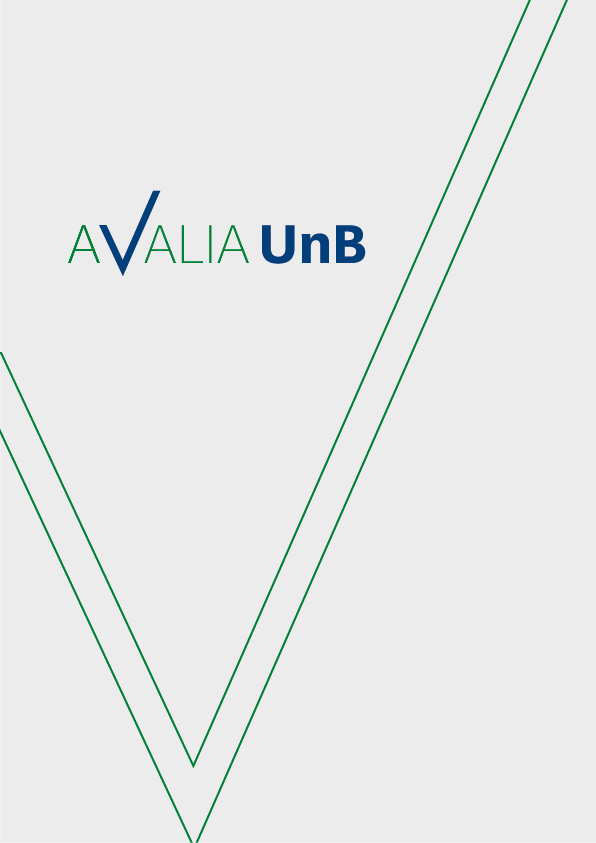 Setembro/2017www.cpa.unb.br	ApresentaçãoO Projeto AvaliaUnB foi criado com o intuito de ampliar o contato da Comissão Própria de Avaliação (CPA) da UnB com as unidades acadêmicas da Instituição. Neste projeto, a CPA visitará as unidades e disponibilizará estudos relacionados a egressos (área de atuação do egresso, empregabilidade no setor formal, rendimentos dos recém-formados, rendimento dos egressos com mais de cinco anos de atuação no mercado e localização geográfica), à retenção e à evasão. EgressosO acompanhamento de egressos representa a possibilidade de se ter um feedback acerca da formação ofertada. Esse retorno é fundamental para avaliar a qualidade dos cursos, para a formulação de políticas institucionais e também para conhecer resultados do compromisso da UnB com a sociedade. Em 2013, a UnB firmou convênio com Ministério do Trabalho e Emprego (MTE) para que a Universidade pudesse ter acesso aos dados identificados da Relação Anual de Informações Sociais – RAIS. A partir dessa base de dados, passou a ser possível realizar uma série de levantamentos sobre a atuação dos ex-alunos da UnB ao longo dos anos no mercado formal brasileiro, tais como: faixa de renda, tipo de vínculo empregatício, área de atuação, percentual por unidade da Federação.  Neste relatório, são apresentados os resultados das apurações realizadas para o curso de Gestão de Políticas Públicas. MetodologiaAs remunerações foram calculadas por trabalho principal de cada pessoa. Para tal, foram consideradas as seguintes variáveis: horas semanais contratadas, tempo de serviço no emprego e remuneração.ResultadosTabela 1 – Distribuição por sexo e forma de saídaTabela 2 – Distribuição da forma de saída por faixa etáriaGráfico 1 – Distribuição da forma de saída em 2015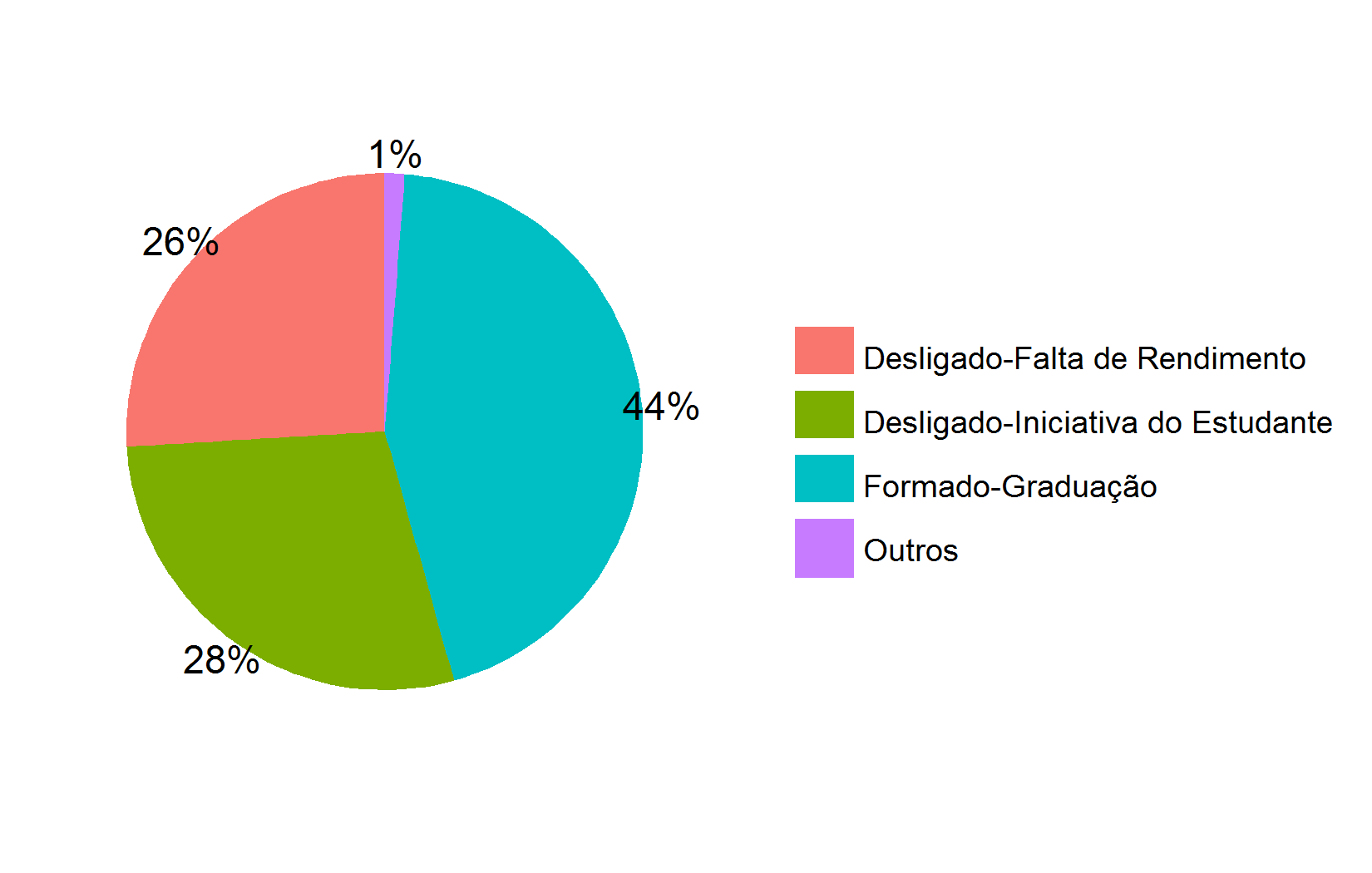 	Tabela 3 – Distribuição das remunerações dos formados por CNAE(1) (1) CNAE: Classificação Nacional de Atividades Econômicas	Tabela 4 – Distribuição das remunerações dos evadidos por CNAE(1) (1) CNAE: Classificação Nacional de Atividades EconômicasTabela 5 – Distribuição das remunerações por forma de saídaGráfico 2 – Distribuição das remunerações por forma de saída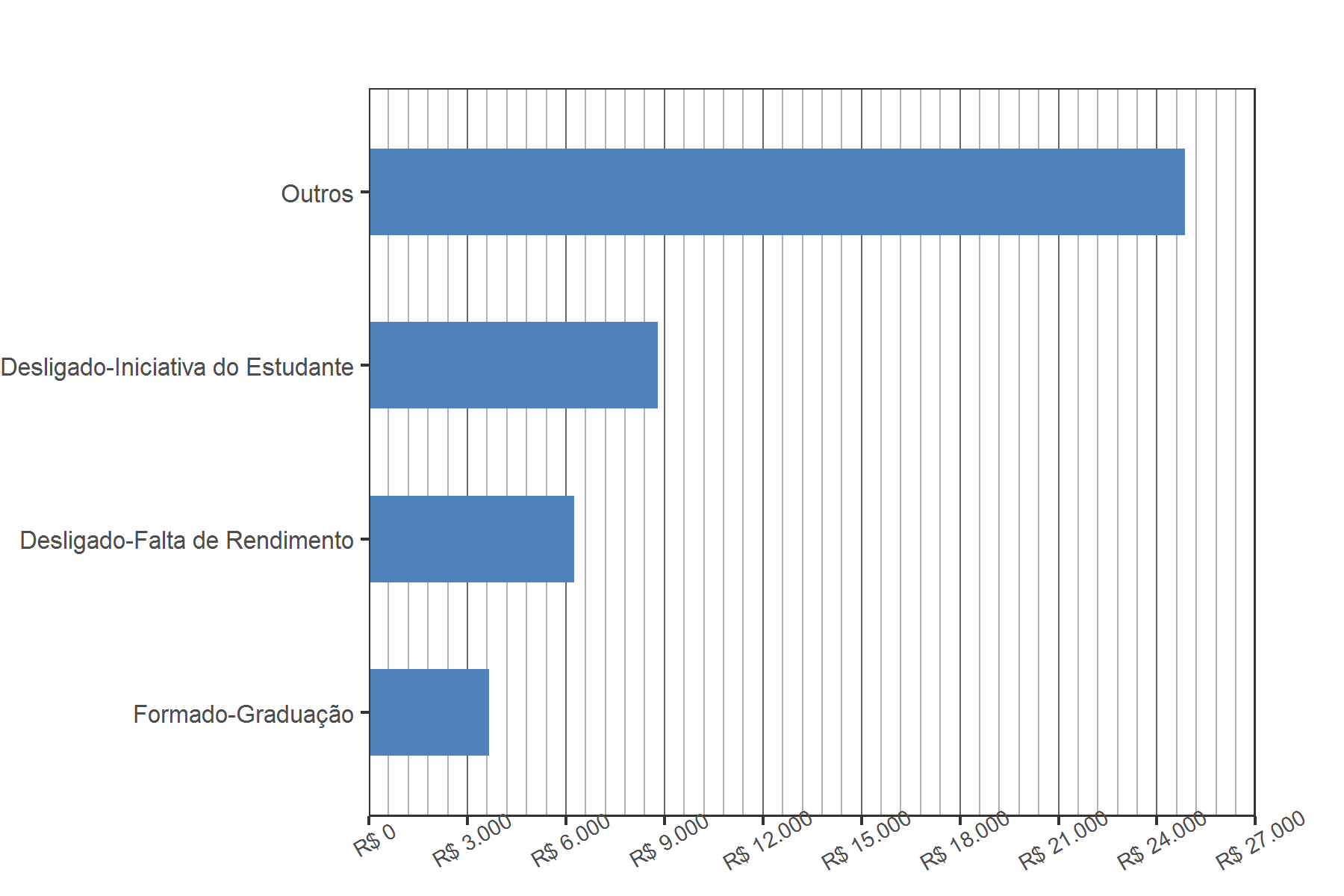 	Tabela 6 – Distribuição das remunerações dos formados por profissão	Tabela 7 – Distribuição das remunerações dos evadidos por profissãoGráfico 3 – Distribuição das remunerações dos formados por profissão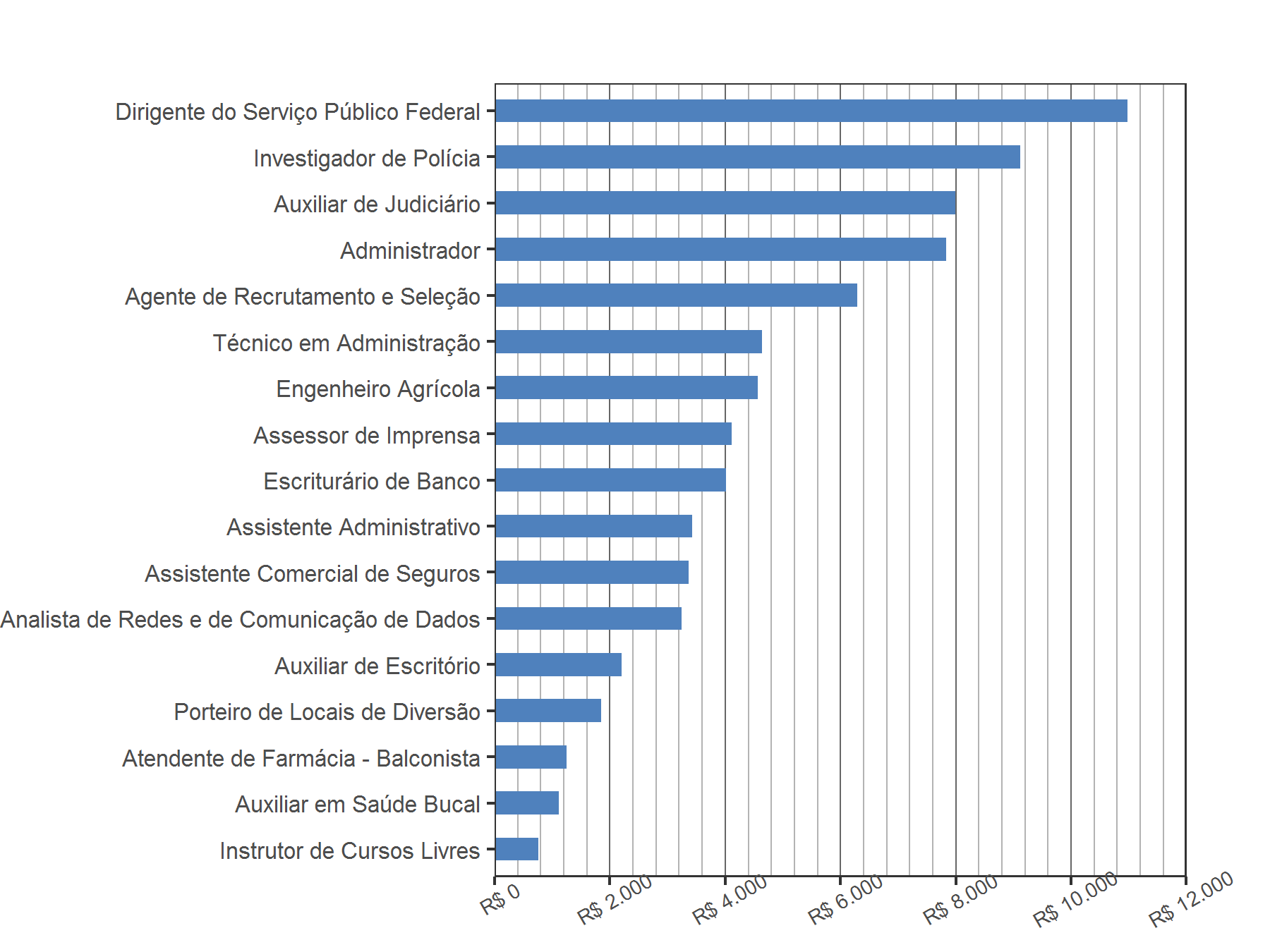 Tabela 8 – Distribuição das remunerações dos formados por RegiãoTabela 9 – Distribuição das remunerações dos formados por UFObservações: De todos os alunos formados, 92% trabalham no DF.Tabela 10 – Distribuição das remunerações por sexo e forma de saídaObservações: Os homens formados ganham, em média, 25% a mais do que as mulheres formadas.	Tabela 11 – Distribuição das remunerações dos formados por vínculo empregatício	Tabela 12 – Distribuição das remunerações dos evadidos por vínculo empregatícioObservações: A remuneração dos servidores públicos efetivos formados é, em média, 201% maior do que a remuneração dos empregados CLT formados.Gráfico 4 – Distribuição dos alunos formados, por vínculo empregatício, 2015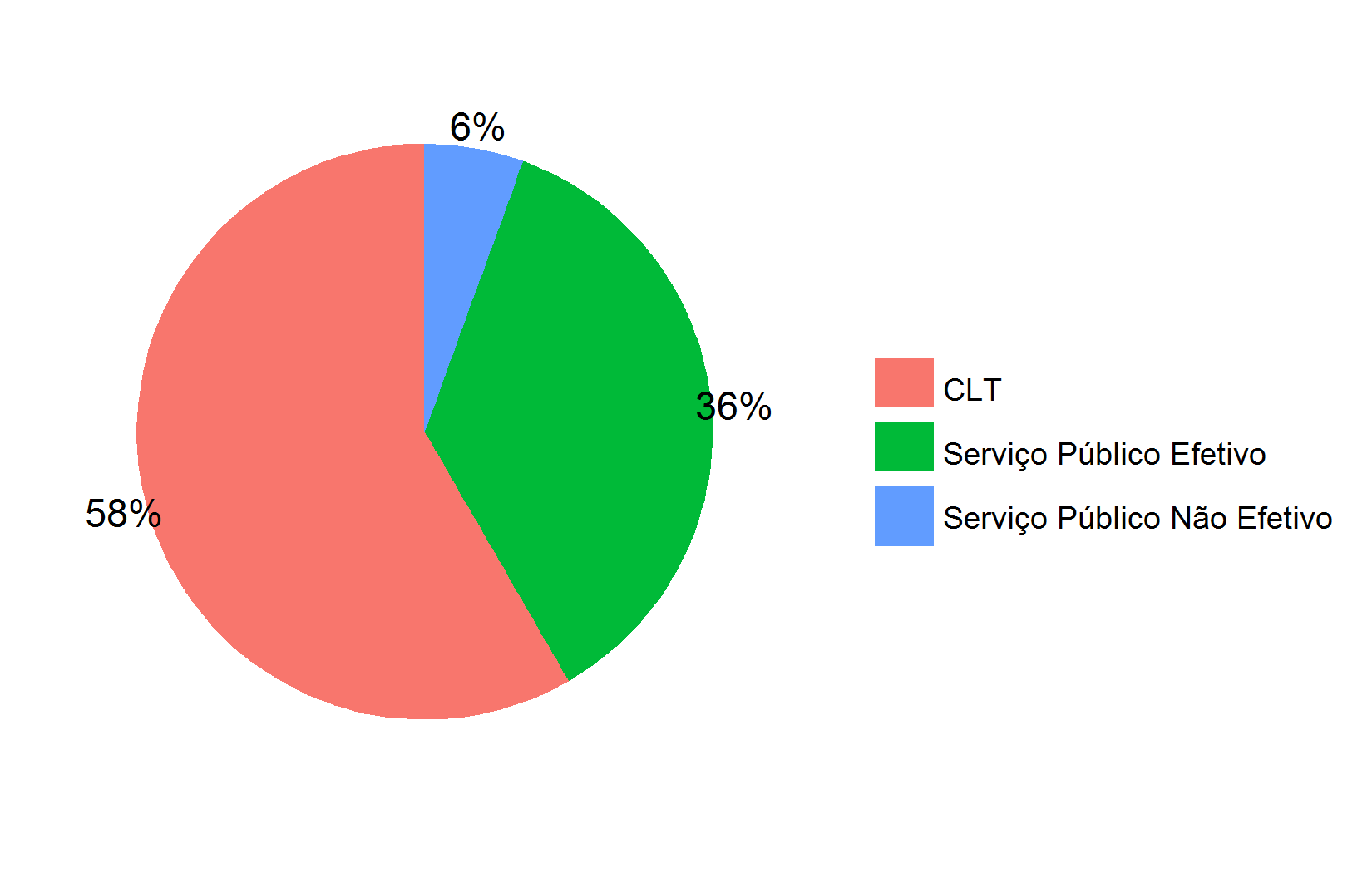 Tabela 13 - Distribuição da remuneração dos formados por ano de saída da UnBGráfico 5 – Distribuição das remunerações dos formados por ano de saída da UnB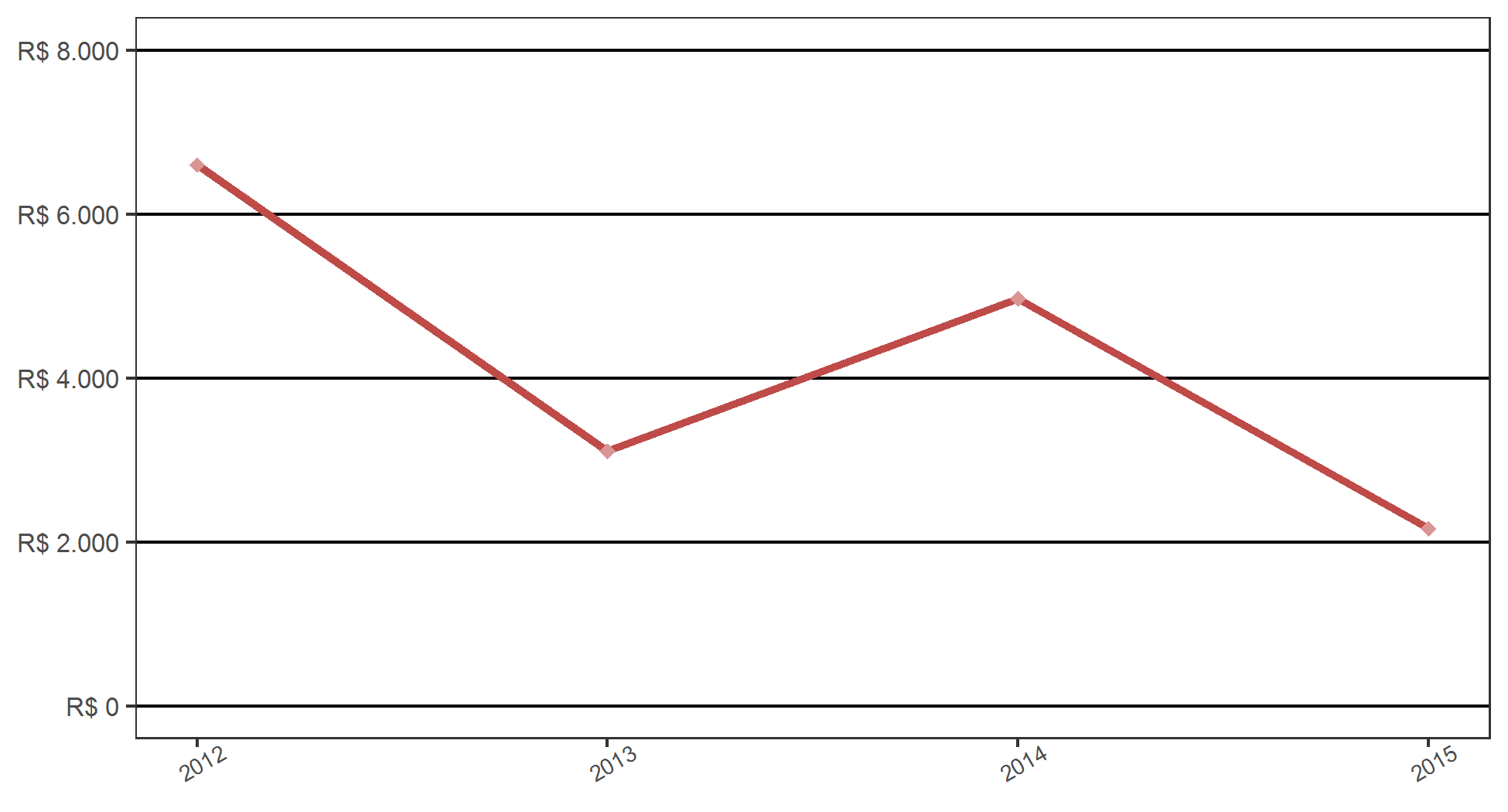 SexoDesligado-Falta de RendimentoDesligado-Iniciativa do EstudanteFormado-GraduaçãoOutrosTotalFeminino 81021NA39Masculino131315 142Total212336 181Faixa EtáriaDesligado-Falta de RendimentoDesligado-Iniciativa do EstudanteFormado-GraduaçãoOutrosTotalDe 19 a 24 anos 6 71730De 25 a 29 anos 5 41726De 30 a 34 anos 4 41 9De 35 a 39 anos 3 411 9De 40 a 44 anos 2 2 445 anos ou mais 1 2 3Total212336181CNAE Classe 2.0Remuneração FormadosQtd. 2015DP 2015CV 2015Administração Pública, Defesa e Seguridade SocialR$ 5.786,4213R$ 2.838,420,49Atividades Administrativas e Serviços ComplementaresR$ 1.195,63 4R$ 120,610,10Atividades Financeiras, de Seguros e Serviços RelacionadosR$ 4.452,98 4R$ 996,870,22Atividades Profissionais, Científicas e TécnicasR$ 1.843,96 1R$ 0,000,00Comércio; Reparação de Veículos Automotores e MotocicletasR$ 993,80 3R$ 250,160,25ConstruçãoR$ 3.056,32 1R$ 0,000,00EducaçãoR$ 573,45 2R$ 280,770,49Informação e ComunicaçãoR$ 3.244,12 1R$ 0,000,00Organismos Internacionais e Outras Instituições ExtraterritoriaisR$ 3.371,01 1R$ 0,000,00Outras Atividades de ServiçosR$ 2.893,89 2R$ 1.729,740,60Saúde Humana e Serviços SociaisR$ 3.697,72 2R$ 3.661,560,99Transporte, Armazenagem e CorreioR$ 2.716,22 2R$ 759,420,28CNAE Classe 2.0Remuneração EvadidosQtd. 2015DP 2015CV 2015Administração Pública, Defesa e Seguridade SocialR$ 11.385,8727R$ 6.007,450,53Artes, Cultura, Esporte e RecreaçãoR$ 807,25 1R$ 0,000,00Atividades Administrativas e Serviços ComplementaresR$ 1.091,43 2R$ 178,350,16Atividades Financeiras, de Seguros e Serviços RelacionadosR$ 5.148,98 5R$ 3.523,750,68Atividades Profissionais, Científicas e TécnicasR$ 1.321,87 3R$ 500,910,38Comércio; Reparação de Veículos Automotores e MotocicletasR$ 1.972,26 3R$ 1.434,830,73ConstruçãoR$ 1.560,13 1R$ 0,000,00EducaçãoR$ 488,07 2R$ 690,241,41Informação e ComunicaçãoR$ 10.381,85 1R$ 0,000,00Forma de saídaRemuneração 2015Qtd. 2015DP 2015CV 2015Desligado-Falta de RendimentoR$ 6.261,0421R$ 5.130,960,82Desligado-Iniciativa do EstudanteR$ 8.809,4623R$ 6.755,800,77Formado-GraduaçãoR$ 3.668,8136R$ 2.671,150,73OutrosR$ 24.854,56 1R$ 0,000,00ProfissãoRemuneração FormadosQtd.DP 2015CV 2015Dirigente do Serviço Público FederalR$ 10.978,921R$ 0,000,00Investigador de PolíciaR$ 9.113,001R$ 0,000,00Auxiliar de JudiciárioR$ 7.989,131R$ 0,000,00AdministradorR$ 7.830,372R$ 1.738,140,22Agente de Recrutamento e SeleçãoR$ 6.286,841R$ 0,000,00Técnico em AdministraçãoR$ 4.640,722R$ 1.609,210,35Engenheiro AgrícolaR$ 4.563,531R$ 0,000,00Assessor de ImprensaR$ 4.117,001R$ 0,000,00Escriturário de BancoR$ 4.011,103R$ 564,900,14Assistente AdministrativoR$ 3.425,076R$ 1.916,060,56Assistente Comercial de SegurosR$ 3.371,011R$ 0,000,00Analista de Redes e de Comunicação de DadosR$ 3.244,121R$ 0,000,00Auxiliar de EscritórioR$ 2.208,388R$ 1.251,980,57Porteiro de Locais de DiversãoR$ 1.843,961R$ 0,000,00Atendente de Farmácia - BalconistaR$ 1.249,451R$ 0,000,00Auxiliar em Saúde BucalR$ 1.108,611R$ 0,000,00Instrutor de Cursos LivresR$ 760,752R$ 15,890,02ProfissãoRemuneração EvadidosQtd.DP 2015CV 2015Auditor-fiscal da Receita FederalR$ 24.854,561R$ 0,000,00Analista Financeiro (Instituições Financeiras)R$ 20.456,401R$ 0,000,00Analista de Redes e de Comunicação de DadosR$ 18.276,503R$ 315,480,02Agente de Polícia FederalR$ 11.574,971R$ 0,000,00Dirigente do Serviço Público FederalR$ 11.542,105R$ 7.198,940,62Agente de SegurançaR$ 10.291,771R$ 0,000,00AdministradorR$ 9.999,884R$ 4.776,870,48Agente de Saúde PúblicaR$ 9.240,111R$ 0,000,00Inspetor de Aviação CivilR$ 7.210,591R$ 0,000,00Escriturário de BancoR$ 5.148,985R$ 3.523,750,68Auxiliar de JudiciárioR$ 4.272,622R$ 4.356,241,02Assistente AdministrativoR$ 4.258,155R$ 2.015,790,47Agente de MicrocréditoR$ 1.874,841R$ 0,000,00Vendedor de Comércio VarejistaR$ 1.190,292R$ 669,800,56Recepcionista, em GeralR$ 1.012,402R$ 290,130,29ContínuoR$ 931,902R$ 47,260,05Instrutor de Cursos LivresR$ 0,001R$ 0,000,00RegiãoRemuneração 2015Qtd. 2015DP 2015CV 2015DFR$ 3.825,3833R$ 2.724,290,71SudesteR$ 1.946,64 3R$ 1.123,680,58UFRemuneração 2015Qtd. 2015DP 2015CV 2015DFR$ 3.825,3833R$ 2.724,290,71SPR$ 1.946,64 3R$ 1.123,680,58SexoRemuneração 2015Qtd. 2015DP 2015CV 2015Feminino EvadidoR$ 5.100,9818R$ 4.885,610,96Feminino FormadoR$ 3.321,0921R$ 2.757,820,83Masculino EvadidoR$ 9.893,9427R$ 6.904,240,70Masculino FormadoR$ 4.155,6215R$ 2.556,820,62VínculoRemuneração FormadosQtd. 2015DP 2015CV 2015CLTR$ 2.132,7821R$ 1.301,910,61Serviço Público EfetivoR$ 6.429,0113R$ 2.242,870,35Serviço Público Não EfetivoR$ 1.855,88 2R$ 545,710,29VínculoRemuneração EvadidosQtd. 2015DP 2015CV 2015CLTR$ 2.863,0918R$ 3.166,391,11Serviço Público EfetivoR$ 11.675,6026R$ 5.930,920,51Temporário/AvulsoR$ 3.852,77 1R$ 0,000,00AnoRemuneraçãoQtd.DP 2015CV 20152012R$ 6.601,32 1R$ 0,000,002013R$ 3.108,5314R$ 2.396,660,772014R$ 4.973,6013R$ 3.032,100,612015R$ 2.162,47 8R$ 1.279,110,59